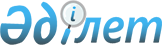 Қазақстан Республикасы Президентiнiң 1997 жылғы 23 мамырдағы N 3528 Жарлығына өзгерiс енгiзу туралыҚазақстан Республикасы Президентінің 2003 жылғы 11 желтоқсандағы N 1247 Жарлығы      Қаулы етемін: 

      1. Қазақстан Республикасы Президентiнiң "Алматы, Шығыс Қазақстан, Қарағанды және Солтүстiк Қазақстан облыстарының әкiмшiлiк-аумақтық құрылысындағы өзгерiстер туралы" 1997 жылғы 23 мамырдағы N 3528 Жарлығына  (Қазақстан Республикасының ПҮАЖ-ы, 1997 ж., N 23, 200-құжат) мынадай өзгерiс енгiзiлсiн: 

      2-тармақтың бесiншi абзацы алынып тасталсын. 

      2. Осы Жарлық 2004 жылғы 1 қаңтардан бастап күшiне енедi.       Қазақстан Республикасының 

      Президентi 
					© 2012. Қазақстан Республикасы Әділет министрлігінің «Қазақстан Республикасының Заңнама және құқықтық ақпарат институты» ШЖҚ РМК
				